Приложение 1Федеральное государственное бюджетное образовательное учреждение высшего образования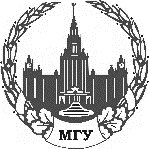 «МОСКОВСКИЙ ГОСУДАРСТВЕННЫЙ УНИВЕРСИТЕТ ИМЕНИ М.В.ЛОМОНОСОВА» ИНДИВИДУАЛЬНЫЙ УЧЕБНЫЙ ПЛАН АСПИРАНТАТема диссертации:Уточнения темы с указанием даты изменения:(факультет)ОБОСНОВАНИЕк выбору темы научно-квалификационной работы (диссертации)ФИО:Статус - аспирант КафедраТемаПеревод темы на английский язык Научный руководитель Актуальность темы исследования Цели и задачи исследования Предполагаемая научная новизнаТеоретическая и методологическая основа исследования Практическая значимость исследованияОбъект исследования Предмет исследованияСоответствие паспорту специальности (шифр специальности)Подпись аспирантаПодпись научного руководителя Подпись заведующего кафедройСиней ручкойМосковский государственный университет имени М.В. ЛомоносоваИсторический факультетКалендарный учебный графикТ - дисциплины (модули), базовая и вариативная частьН - научные исследования	К - каникулыП - педагогическая практика	Г - государственная итоговая аттестация И - исследовательская практикаУчебный план аспиранта)* - кандидатский экзаменПЛАН научной работы аспиранта и отчет об успешности исполнения планаНА 	1 	семестр _2020	/_2021 	УЧЕБНОГО ГОДАОТЧЕТ ПО ПРАКТИКЕАспирант (ФИО) 	Год обучения 	Научный руководитель  	Тип практики – педагогическаяОтчетный семестр по практике  	Индивидуальное задание аспиранта-практиканта:Календарный план-график аспиранта-практикантаОтчет о практике. В отчете должны быть отмечены достоинства проделанной работы, ее недостатки и дана обоснованная оценка.Аттестация по результатам практики(зачет/оценка) 	Дата аттестации 	Аспирант	(подпись) 	(ФИО)	 Научный руководитель		(подпись) 		(ФИО) 	 Зав. кафедрой 		(подпись) 	(ФИО) 	ФамилияМесто для фото (на усмотрение факультета)ИмяМесто для фото (на усмотрение факультета)ОтчествоМесто для фото (на усмотрение факультета)Дата рожденияМесто для фото (на усмотрение факультета)Срок обученияМесто для фото (на усмотрение факультета)Форма обученияНаправлениеНаправленностьНаучный руководительАттестующая кафедра (при необходимости)Аттестующая кафедра (при необходимости)ГодобученияоктябрьоктябрьоктябрьоктябрьноябрьноябрьноябрьдекабрьдекабрьдекабрьдекабрьянварьянварьянварьянварьфевральфевральфевральмартмартмартапрельапрельапрельапрельмаймаймайиюньиюньиюньиюльиюльиюльиюльавгуставгуставгустсентябрьсентябрьсентябрьсентябрьГодобучения1 - 78 - 1415 - 2122 - 2829 - 45 - 1112 - 1819 - 2526 - 23 - 910 - 1617 - 2324 - 311 - 78 - 1415 - 2122 - 2829 - 45 - 1112 - 1819 - 2526 - 45 - 1112 - 1819 - 2526 - 12 - 89 - 1516 - 2223 - 2930 - 67 - 1314 - 2021 - 2728 - 34 - 1011 - 1718 - 2425 - 12 - 89 - 1516 - 2223 - 2930 - 56 - 1213 - 1920 - 2627 - 23 - 910 - 1617 - 2324 - 30Годобучения123456789101112131415161718192021222324252627282930313233343536373839404142434445464748495051521ТТТТТТТТТТТТТТТТТНККТТТТТТТТТТТТТТННННННННКККККККККК1НННННННННННННПППННККННПППНННННННННННННПППНКККККККККК2НННННННТТТТТТНННННККННННННННННННННННННННННКККККККККК2ННННННННННННННННННККННННННННННННННННННННННКККККККККК2НННННППППППППППППНККППППППННННННППППППННННКККККККККК3ННННННННННННННННННККННННННННННННННННГГГККККККККГГГККНазвание элемента программытрудоемкость в зачетных единицахраспределение по семестрамраспределение по семестрамТрудоемкость по семестрамТрудоемкость по семестрамТрудоемкость по семестрамТрудоемкость по семестрамТрудоемкость по семестрамТрудоемкость по семестрамТрудоемкость по семестрамТрудоемкость по семестрамТрудоемкость по семестрамТрудоемкость по семестрамкоды формируемых компетенцийНазвание элемента программытрудоемкость в зачетных единицахпромежуточны х/итоговыхаттестацийпромежуточны хаттестаций(с зачетом)12345678910коды формируемых компетенцийБлок 1. Дисциплины(модули)Базовая часть9История и философия науки42*22УК-1; УК-2; УК-3; УК-4Иностранный язык52*23УК-1; УК-2; УК-3; УК-4; УК-5Вариативная часть21Дисциплина по выбору151; 1; 1; 2;296УК-1; УК-2; УК-3; УК-4; УК-5; ОПК-1; ОПК-1; ОПК-1; ПК-1; ПК-2Специальность33*3УК-1; УК-2; УК-3; УК-4; УК-5; ОПК-1; ПК-1; ПК-2Психология и педагогика высшей школы323УК-2; УК-3; УК-4; ОПК-2Блок 2. ПрактикиВариативная часть21Педагогическая практика211; 2; 3; 43666УК-1; УК-2; УК-3; УК-4; УК-5; ОПК-2; ПК-2Блок 3. Научные исследованияВариативная часть120Научно-исследовательская деятельность и подготовка научно-квалификационной работы (диссертации)1201; 2; 3; 4;5; 6111318272724УК-1; УК-2; УК-3; УК-4; УК-5; ОПК-1; ПК-1Блок 4. Государственная итоговая аттестацияБазовая часть9Государственный экзамен363УК-1; УК-2; УК-3; УК-4; УК-5; ОПК-1; ОПК-2; ПК-2Научный доклад об основных результатахподготовленной научно-квалификационной работы (диссертации)666УК-1; УК-2; УК-3; УК-4; УК-5; ОПК-1; ПК-1; ПК-2Всего:Всего:Всего:Всего:Всего:Всего:Всего:Всего:Всего:Всего:Всего:Всего:Всего:Всего:зачетных единицзачетных единиц180273327332733промежуточных аттестаций (с зачетом)промежуточных аттестаций (с зачетом)11232211промежуточных/итоговых аттестаций (с оценкой)промежуточных/итоговых аттестаций (с оценкой)103412ПЛАНПЛАНПЛАНПЛАНОТЧЕТОТЧЕТОТЧЕТОТЧЕТ№ п/ пСодержание работыПланируемые сроки выполненияПланируемые сроки выполненияФорма отчетностиДата аттестацииДокумент/ раздел НКР,подтверждающий выполнение работыСтепень завершения работы(выполнено полностью, выполнено частично (указать, что не сделано), не выполнено)Заключение научного руководителя о ходе работы(подпись научного руководителя)№ п/ пСодержание работыначалоконецФорма отчетностиДата аттестацииДокумент/ раздел НКР,подтверждающий выполнение работыСтепень завершения работы(выполнено полностью, выполнено частично (указать, что не сделано), не выполнено)Заключение научного руководителя о ходе работы(подпись научного руководителя)1.2.3.4.№ п/пРазделы (этапы) практики*Даты работы по этапам практики, включая самостоятельную работу аспирантаПодтверждающие документы (заявка на прохождение практики, письмо-соглашение, грант и пр.)Расчет количества зачетных единиц*(1 з.е. = 36акад.часов)1.2.3.ВСЕГО:ВСЕГО:ВСЕГО:ВСЕГО: